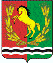 Совет     депутатовмуниципального образованияАлексеевский сельсоветАсекеевского районаОренбургской областиТРЕТЬЕГО созываР Е Ш Е Н И Е.2018	                                                                           №О внесении изменений в решение Совета депутатов от 23.06.2016 № 31 «О денежном содержании  главымуниципального образования  Алексеевский сельсовет»        На основании ТРЕБОВАНИЯ прокуратуры Асекеевского района от 28.03.2018, в соответствии со ст.34 Федерального закона от 06 октября 2003 года №131-ФЗ «Об общих принципах организации местного самоуправления в Российской Федерации», статьей  15 Закона Оренбургской области от 10 октября 2007 года №1611/339- IV-ОЗ «О муниципальной службе в Оренбургской области» и Уставом муниципального образования  Алексеевский  сельсовет, Совет депутатов решил:Внести в решение  «О денежном содержании главы муниципального образования  Алексеевский  сельсовет» следующие изменения:П.п.1.2.    пункта 1. изложить в следующей редакции:1.2. Ежемесячную надбавку к должностному окладу за особые условия муниципальной службы в размере  70 процентов;П.п.1.4.    пункта 1. изложить в следующей редакции:1.4. Ежемесячное денежное поощрение в размере  50 % от должностного оклада;Раздел 2  «Положения о порядке и условиях  выплаты премии за выполнение особо важных и сложных заданий и по результатам работы и материальной помощи главе муниципального образования Алексеевский сельсовет»     дополнить пунктом 3: Решение о выплате указанных премий принимается Советом депутатов муниципального образования.Настоящее решение вступает в силу после официального опубликования (обнародования) .Глава муниципального образования                                                        С.А.Курочкин